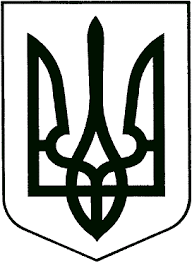 ЗВЯГЕЛЬСЬКА МІСЬКА РАДАРІШЕННЯтридцять друга сесія				                      	восьмого скликання27.04.2023                                     			                    № 839Про затвердження списків отримувачів грошової компенсації за належні для отримання жилі приміщення військовослужбовцям Звягельської міської територіальної громади та розмірів грошової компенсації за належні для отримання жилі приміщення військовослужбовцям Звягельської міської територіальної громади Керуючись статтею 25, частиною другою статті 64 Закону України “Про місцеве  самоврядування в Україні”, Житловим кодексом України, Законом України “Про статус ветеранів війни, гарантії їх соціального захисту”, Порядком забезпечення військовослужбовців та членів їх сімей житловими приміщеннями, затвердженим постановою Кабінету Міністрів України від 03.08.2006 №1081, враховуючи Положення про виплату грошової компенсації за належні для отримання жилі приміщення військовослужбовцям Звягельської міської територіальної громади на 2023 – 2024 роки, затверджене рішенням міської ради від 23.02.2023 №780, рішення міської ради від 22.12.2022  № 715 “Про бюджет Новоград-Волинської міської територіальної громади на 2023 рік”, протоколи засідань комісії щодо розгляду заяв військовослужбовців Звягельської міської територіальної громади про призначення грошової компенсації за належні для отримання жилі приміщення від 11.04.2023 №1, від 18.04.2023 №2 та від 25.04.2023 №3, міська  радаВИРІШИЛА:       1. Затвердити списки отримувачів грошової компенсації за належні для отримання жилі приміщення військовослужбовцям Звягельської міської територіальної громади (додаток 1).       2. Затвердити розміри грошової компенсації за належні для отримання жилі приміщення військовослужбовцям Звягельської міської територіальної громади, громадянам згідно списків (додаток 2).       3. Фінансовому управлінню міської ради (Ящук І.К.) здійснити фінансування управління соціального захисту населення міської ради (Хрущ Л.В.) в сумі 52 122 286,83 гривень згідно з цим рішенням.       4. Контроль за виконанням цього рішення покласти на постійну комісію міської ради з  питань  міського  бюджету та комунальної  власності  (Сухих А.Ю.) та секретаря міської ради Гвозденко О.В.Міський голова                                                                          Микола БОРОВЕЦЬ